Materialblatt_Nachrichten_09 – Nachrichten in einer Einstellung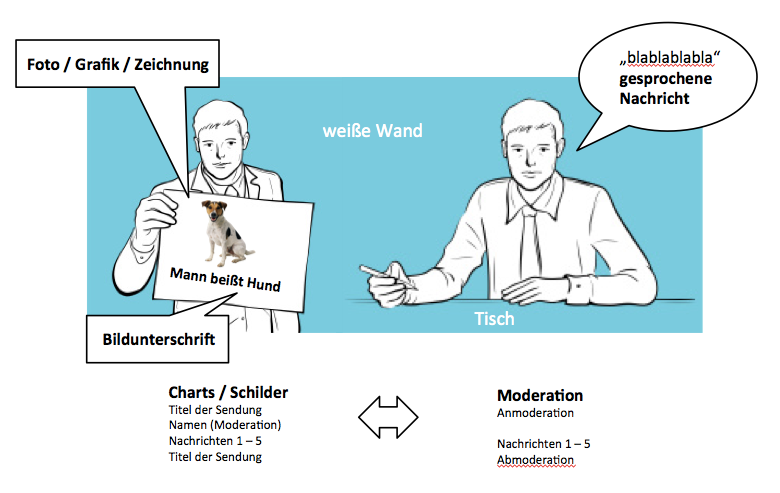 